Supplementary file AIn this supplementary file we present additional analyses in which all predictors and interactions were included simultaneously. Table 1 presents the models in which all main effects of the predictors are included simultaneously. Table 2 presents the models in which all main effects of the predictors and their interactions are included. The significant interactions are presented in Figures 1–4. Table 1. Daily parenting as a function of daily child behavior, parents’ psychological needs, and mindful parentingTable 2. Daily Parenting as a Function of Daily Child Behavior, Parents’ Psychological Needs, the Interactions between Child Behavior and Parents’ Needs, and Mindful Parenting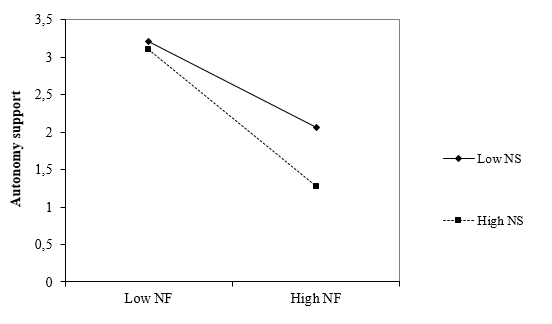 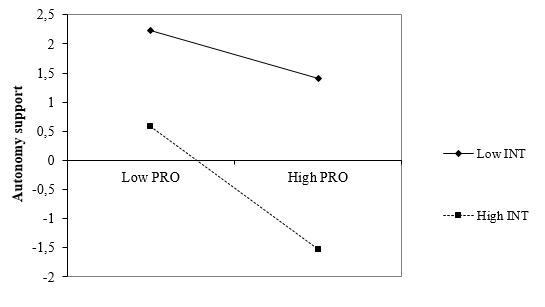 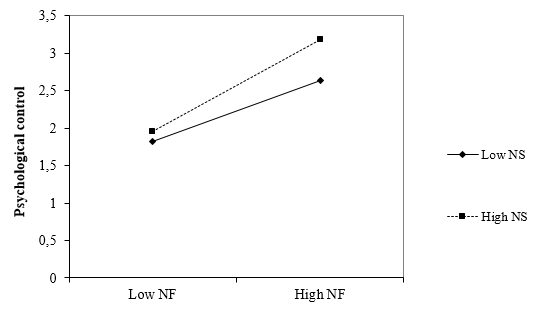 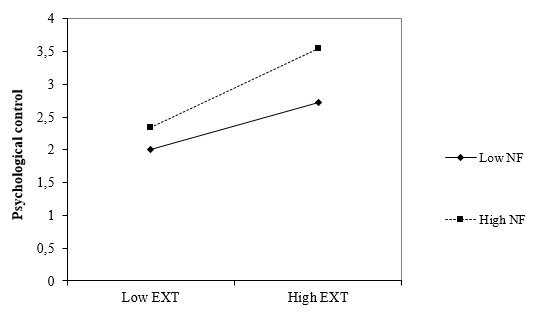 Autonomy support Psychological controlResponsivenessB (SE)B (SE)B (SE)Fixed effectsOverall Intercept3.36 (.09)***1.54 (.04)***3.90 (.08)***Day level predictors   Externalizing child behavior-.23 (.08)**  .31 (.05)***-.17 (.06)**   Internalizing child behavior-.07 (.08)  .09 (.05) .10 (.06)   Prosocial child behavior-.00 (.06)-.01 (.04) .14 (.05)**   Parents’ need satisfaction   .18 (.08)*-.08 (.05) .15 (.06)*   Parents’ need frustration  .01 (.08)  .06 (.05) .03 (.07)Person level predictorsMindful parenting .39 (.21) †-.29 (.10)**.47 (.16)**Control variable   GMFCS-.06 (.07)-.04 (.03)*.07 (.05)Random effects  u0 (intercept) .43 (.09)*** .08 (.02).27 (.06)***  e0 .25 (.02)*** .12 (.01).16 (.01)***-2 × loglikelihood612.42329.51469.55*p < .05 **p < .01 *** p < .001.*p < .05 **p < .01 *** p < .001.*p < .05 **p < .01 *** p < .001.*p < .05 **p < .01 *** p < .001.Autonomy support Psychological controlResponsivenessB (SE)B (SE)B (SE)Fixed effectsOverall Intercept3.32 (.09)***1.55 (.05)***3.88 (.08)***Day level predictors   Externalizing child behavior-.17 (.08)* .25 (.06)***-.12 (.07)   Internalizing child behavior-.11 (.08) .12 (.06)* .07 (.07)   Prosocial child behavior-.01 (.06)-.01 (.04) .14 (.05)**   Need satisfaction  .26 (.08)***-.12 (.06)* .20 (.07)**   Need frustration .06 (.08) .05 (.05) .06 (.07)Interactions at day levelEXT × INT-.15 (.20)-.11 (.14) .11 (.17)EXT PRO .17 (.16) .03 (.11) .01 (.13)EXT × NS .15 (.22)-.03 (.15) .09 (.18)EXT × NF .02 (.18) .27 (.13)*-.07 (.15)INT × PRO-.50 (.19)** .09 (.13)-.20 (.15)INT × NS .11 (.16)-.08 (.11) .13 (.14)INT × NF .04 (.17)-.09 (.12) .05 (.14)PRO × NS-.15 (.17) .22 (.11)-.11 (.14)PRO × NF-.27 (.15) -.00 (.10)-.15 (.12)NS × NF-.31 (.12)* .19 (.08)*-.11 (.10)Person level predictorsMindful parenting.38 (.21)-.30 (.10)**.47 (.17)**Control variable   GMFCS-.06 (.07)-.03 (.03).07 (.06)Random effects  u0 (intercept).44 (.09)***.11 (.02)***.28 (.06)***  e0.25 (.02)***.13 (.01).16 (.01)***-2 × loglikelihood591.32310.51461.25Note: EXT = Externalizing child behavior, INT = Internalizing child behavior, PRO = Prosocial child behavior, NS = parents’ need satisfaction, NF = parents’ need frustration;*p < .05 **p < .01 *** p < .001.Note: EXT = Externalizing child behavior, INT = Internalizing child behavior, PRO = Prosocial child behavior, NS = parents’ need satisfaction, NF = parents’ need frustration;*p < .05 **p < .01 *** p < .001.Note: EXT = Externalizing child behavior, INT = Internalizing child behavior, PRO = Prosocial child behavior, NS = parents’ need satisfaction, NF = parents’ need frustration;*p < .05 **p < .01 *** p < .001.Note: EXT = Externalizing child behavior, INT = Internalizing child behavior, PRO = Prosocial child behavior, NS = parents’ need satisfaction, NF = parents’ need frustration;*p < .05 **p < .01 *** p < .001.